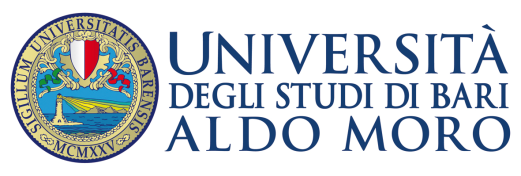 DIPARTIMENTO DI SCIENZE DEL SUOLO, DELLA PIANTA E DEGLI ALIMENTI- Titolo dell’attività per l’acquisizione delle competenze trasversali: COMPENTENZE TRASVERSALI - IMPRENDITORIALITA’ E AUTOIMPRENDITORIALITA’ NELL’ECOSISTEMA AGROALIMENTARE- Sede dell’attività e modalità di erogazione: In presenza presso le Aule Dipartimento DISSPA/Online su piattaforma TEAMS- Periodo di svolgimento delle attività formative: dal 18 maggio 2023 al 20 giugno 2023- Durata dell’attività (in ore): 24 ore-  Data entro la quale è possibile effettuare l’iscrizione (precedente allo svolgimento del 30% delle attività formative previste nell’ambito di ciascun insegnamento o laboratorio) 24 maggio 2023-  Numero di CFU attribuibili agli studenti che avranno frequentato almeno il 70% delle lezioni/ sessioni di apprendimento/laboratori/seminari ed avranno superato le relative prove finali (esame di profitto o verifica): 6 CFU - Breve descrizione delle attività proposte e delle metodologie didattiche da adottare: Il corso ha l'obiettivo di educare studenti/laureandi triennali e magistrali e dottorandi, afferenti a diverse aree scientifiche, economiche e giuridiche all’imprenditorialità e autoimprenditorialità nel contesto economico agroalimentare, al fine di migliorare le loro capacità di inserimento nel mercato del lavoro.Docenti selezionati da Confindustria, Tecnopolis, IntesaSanPaolo e UNIBA forniranno attraverso 5 sessioni online e 3 sessioni in presenza da 3 ore ciascuna conoscenze e strumenti di ambiti disciplinari trasversali quali:consapevolezza delle opportunità dell'ecosistema agroalimentare localecreatività, visione, valutazione delle ideeetica e sostenibilità imprenditorialeautovalutazione del know-how, delle capacità e delle conoscenze imprenditorialil'alfabetizzazione finanziaria ed economica e la capacità di organizzare gli altririsoluzione dei problemi e processi decisionali L’attività didattica online sarà affiancata da attività pratiche di networking e Cooperative Learning durante le sessioni in presenza, al fine di sperimentare e consolidare le nozioni acquisite durante le sessioni online, attraverso metodologie innovative come formazione proattiva, design thinking, Business Model Canvas e pitching.Al termine del corso è prevista la somministrazione di un test a risposta multipla per la valutazione delle competenze acquisite.- Cognome, nome e recapito di posta elettronica o telefonico del/i docente/i responsabile/i:DOCENTE REFERENTE: Prof.ssa Maria DE ANGELIS, maria.deangelis@uniba.itSUPPORTO ORGANIZZATIVO: Dr.ssa Barbara DE RUGGIERI, barbara.deruggieri@uniba.it